30 мая 2024 года № 1641Об утверждении Положения об Общественной палате муниципального образования города Чебоксары В соответствии с Федеральным законом от 21 июля 2014 года № 212–ФЗ «Об общественном контроле в Российской Федерации» и Законом Чувашской Республики от 29 декабря 2015 года № 86 «Об общественном контроле в Чувашской Республике» Чебоксарское городское Собрание депутатовРЕШИЛО:Утвердить Положение об Общественной палате муниципального образования города Чебоксары (прилагается).Признать утратившими силу решения Чебоксарского городского Собрания депутатов:от 28 ноября 2017 года № 1010 «О Положении об Общественном советемуниципального образования города Чебоксары» (в редакции решений Чебоксарского городского Собрания депутатов от 29 мая 2019 года № 1674, от 3 марта 2020 года № 2036 от 25 марта 2021 года № 173, от 19 октября 2021 года № 513, от 30 мая 2023 года № 1215, от 19 декабря 2023 года № 1472);от 8 июня 2021 года № 329 «О составе Общественного совета муниципального образования города Чебоксары» (в редакции решений Чебоксарского городского Собрания депутатов от 19 октября 2021 года № 514, от 10 ноября 2022 года № 980).3. Настоящее решение вступает в силу с 8 июня 2024 года.4. Опубликовать настоящее решение в Вестнике органов местного самоуправления города Чебоксары и разместить на сайте Чебоксарского городского Собрания депутатов в информационно-телекоммуникационной сети «Интернет».5. Контроль за исполнением настоящего решения возложить на постоянную комиссию Чебоксарского городского Собрания депутатов по местному самоуправлению и законности (Н.Ю. Евсюкова). Приложение к решению Чебоксарского городского Собрания депутатов от 30 мая 2024 года № 1641ПОЛОЖЕНИЕ об Общественной палате муниципального образования города Чебоксары 1. Общие положения1.1. Общественная палата муниципального образования города Чебоксары (далее – Общественная палата) является постоянно действующим независимым коллегиальным консультативно-совещательным органом, формируемым на основе добровольного участия в ее деятельности граждан Российской Федерации, проживающих на территории муниципального образования города Чебоксары (далее – граждане), представителей инициативных групп, общественных объединений и иных некоммерческих организаций, осуществляющих свою деятельность на территории города Чебоксары (далее – некоммерческие  организации) .1.2. Общественная палата обеспечивает взаимодействие органов местного самоуправления города Чебоксары (далее – органы местного самоуправления) с населением города Чебоксары, некоммерческими организациями с целью учета потребностей и интересов населения города Чебоксары, защиты прав и свобод граждан, прав некоммерческих организаций посредством осуществления общественного контроля за деятельностью органов местного самоуправления, муниципальных организаций города Чебоксары, согласования позиций и совершенствования механизма обратной связи между ними, а также учета общественного мнения по важнейшим вопросам социального и экономического развития муниципального образования города Чебоксары.1.3. Общественная палата осуществляет свою деятельность в соответствии с Конституцией Российской Федерации, Федеральными законами от 21 июля 2014 года № 212–ФЗ «Об основах общественного контроля в Российской Федерации», от 23 июня 2016 года № 183–ФЗ «Об общих принципах организации и деятельности общественных палат субъектов Российской Федерации», от 4 апреля 2005 года  № 32–ФЗ «Об Общественной палате Российской Федерации», Законами Чувашской Республики от                                 29 декабря 2015 года № 86 «Об общественном контроле в Чувашской Республике», от 1 марта 2011 года № 6 «Об Общественной палате Чувашской Республике», настоящим Положением и иными нормативными правовыми актами города Чебоксары.1.4. Наименование «Общественная палата муниципального образования города Чебоксары» не может использоваться в названии иных объединений и организаций.1.5. Общественная палата осуществляет свою деятельность на общественных началах и не является юридическим лицом.1.6. Место нахождения Общественной палаты – город Чебоксары.2. Цели и задачи Общественной палаты2.1. Общественная палата призвана обеспечить выявление и согласование общественно значимых интересов граждан, некоммерческих организаций и органов местного самоуправления для решения наиболее важных вопросов экономического и социального развития города Чебоксары, защиты прав и свобод граждан, развития демократических институтов путем:1) привлечения граждан и некоммерческих организаций к общественному контролю;2) выдвижения и поддержки гражданских инициатив, имеющих значение для города Чебоксары и направленных на реализацию конституционных прав, свобод и законных интересов граждан, прав и законных интересов некоммерческих организаций;3) выработки рекомендаций органам местного самоуправления города Чебоксары при определении приоритетов в сфере поддержки некоммерческих организаций, деятельность которых направлена на развитие гражданского общества в городе Чебоксары;4) взаимодействия с Общественной палатой Чувашской Республики;5) оказания информационной, методической и иной поддержки некоммерческим организациям, деятельность которых направлена на развитие гражданского общества на территории города Чебоксары;6) проведение общественной экспертизы проектов муниципальных правовых актов;7) доведение до сведения органов государственной власти и местного самоуправления общественного мнения;8) содействие формированию политической и правовой культуры населения города Чебоксары. 3. Права и обязанности Общественной палаты3.1. В целях реализации задач, определенных настоящим Положением, Общественная палата вправе в установленном порядке:1) давать общественную оценку решениям, инициативам и программам, принимаемым органами местного самоуправления и затрагивающих интересы населения города Чебоксары;2) выдвигать и поддерживать гражданские инициативы, имеющие общественно значимый характер и направленные на реализацию конституционных прав, свобод и законных интересов граждан, некоммерческих организаций;3) проводить общественную экспертизу актов, проектов актов, решений, проектов решений, документов и других материалов, действий (бездействия) органов местного самоуправления, муниципальных организаций города Чебоксары, а также осуществлять общественный контроль в иных формах, предусмотренных законодательством; 4) запрашивать в соответствии с законодательством Российской Федерации, Чувашской Республики у органов государственной власти, органов местного самоуправления, государственных и муниципальных организаций, иных органов и организаций, осуществляющих в соответствии с федеральными законами отдельные публичные полномочия, необходимую для осуществления общественного контроля информацию, за исключением информации, содержащей сведения, составляющие государственную тайну, сведения о персональных данных, и информации, доступ к которой ограничен федеральными законами;5) подготавливать по результатам осуществления общественного контроля итоговый документ и направлять его на рассмотрение в органы государственной власти, органы местного самоуправления, государственные и муниципальные организации, иные органы и организации, осуществляющие в соответствии с федеральными законами отдельные публичные полномочия, и в средства массовой информации;6) обращаться в суд за защитой прав и законных интересов граждан, некоммерческих организаций в случаях, предусмотренных федеральными законами;7) вносить предложения в органы местного самоуправления по вопросам общественной жизни города Чебоксары; 8) приглашать представителей органов местного самоуправления на заседания Общественной палаты;9) взаимодействовать с гражданами, некоммерческими организациями, органами местного самоуправления, Общественной палатой Чувашской Республики, в том числе посредством направления членов Общественной палаты для участия в работе заседаний Чебоксарского городского Собрания депутатов, заседаний комиссий и рабочих групп, создаваемых администрацией города Чебоксары;10) информировать жителей о результатах своей деятельности через официальный сайт администрации города Чебоксары в информационно-телекоммуникационной сети «Интернет» и средства массовой информации;11) ходатайствовать перед органами местного самоуправления о награждении физических и юридических лиц муниципальными наградами в случаях, предусмотренных муниципальными правовыми актами города Чебоксары;12) осуществлять иные полномочия в соответствии с законодательством Российской Федерации, Чувашской Республики, муниципальными нормативными правовыми актами города Чебоксары. 3.2. При осуществлении своей деятельности Общественная палата обязана:1) соблюдать законодательство Российской Федерации, Чувашской Республики, муниципальные нормативные правовые акты города Чебоксары;2) не создавать препятствий законной деятельности органов государственной власти, органов местного самоуправления, государственных и муниципальных организаций, иных органов и организаций, осуществляющих в соответствии с федеральными законами отдельные публичные полномочия;3) обнародовать информацию о своей деятельности по осуществлению общественного контроля и о результатах контроля в соответствии с Федеральным законом от 21 июля 2014 года № 212–ФЗ «Об основах общественного контроля в Российской Федерации»;4) нести иные обязанности, предусмотренные законодательством Российской Федерации, Чувашской Республики, муниципальными нормативными правовыми актами города Чебоксары.4. Регламент Общественной палаты4.1. Общественная палата утверждает Регламент Общественной палаты муниципального образования города Чебоксары (далее – Регламент Общественной палаты). 4.2. Регламентом Общественной палаты устанавливаются:1) порядок участия членов Общественной палаты в ее деятельности;2) сроки и порядок проведения заседаний Общественной палаты;3) состав, полномочия и порядок деятельности совета Общественной палаты;4) полномочия и порядок деятельности председателя Общественной палаты муниципального образования (далее – председатель Общественной палаты и заместителя (заместителей) председателя Общественной палаты муниципального образования (далее – заместитель (заместители) председателя Общественной палаты;5) порядок прекращения и приостановления полномочий членов Общественной палаты;6) формы и порядок принятия решений Общественной палаты;7) порядок привлечения к работе Общественной палаты граждан, а также некоммерческих организаций, формы их взаимодействия с Общественной палатой;8) иные вопросы внутренней организации и порядка деятельности Общественной палаты. 4.3. Изменения в Регламент Общественной палаты утверждаются решением Общественной палаты по представлению совета Общественной палаты или по инициативе не менее чем одной трети членов Общественной палаты.    4.4. Выполнение требований, предусмотренных Регламентом Общественной палаты, для членов Общественной палаты является обязательным.5. Кодекс этики членов Общественной палаты 5.1. Совет Общественной палаты разрабатывает и представляет на утверждение Общественной палаты Кодекс этики членов Общественной палаты муниципального образования города Чебоксары (далее – Кодекс этики). 5.2. Выполнение требований, предусмотренных Кодексом этики, является обязательным для членов Общественной палаты.6. Состав Общественной палаты6.1. Общественная палата формируется в соответствии с настоящим Положением и состоит из 21 человека. 6.2. Не допускаются к выдвижению кандидатов в члены Общественной палаты следующие общественные объединения и иные некоммерческие организации:1) некоммерческие организации, зарегистрированные менее чем за один год до дня истечения срока полномочий членов Общественной палаты действующего состава;2) политические партии;3) некоммерческие организации, которым в соответствии с Федеральным законом от 25 июля 2002 года № 114–ФЗ «О противодействии экстремистской деятельности» (далее – Федеральный закон «О противодействии экстремистской деятельности») вынесено предупреждение в письменной форме о недопустимости осуществления экстремистской деятельности, - в течение одного года со дня вынесения предупреждения, если оно не было признано судом незаконным;4) некоммерческие организации, деятельность которых приостановлена в соответствии с Федеральным законом «О противодействии экстремистской деятельности», если решение о приостановлении не было признано судом незаконным.7. Члены Общественной палаты7.1. Членом Общественной палаты может быть гражданин Российской Федерации, достигший возраста восемнадцати лет, проживающий на территории города Чебоксары и внесший значительный личный вклад в развитие города Чебоксары.7.2. Членами Общественной палаты не могут быть:1) Президент Российской Федерации, сенаторы Российской Федерации, депутаты Государственной Думы Федерального Собрания Российской Федерации, члены Правительства Российской Федерации, судьи, иные лица, замещающие государственные должности Российской Федерации, лица, замещающие должности федеральной государственной службы, депутаты Государственного Совета Чувашской Республики, иные лица, замещающие государственные должности Чувашской Республики, лица, замещающие должности государственной гражданской службы Чувашской Республики, должности муниципальной службы, а также лица, замещающие муниципальные должности;2) лица, признанные на основании решения суда недееспособными или ограниченно дееспособными;3) лица, имеющие непогашенную или неснятую судимость;4) лица, имеющие гражданство другого государства (других государств), вид на жительство или иной документ, подтверждающий право на постоянное проживание гражданина Российской Федерации на территории иностранного государства;5) лица, членство которых в Общественной палате ранее было прекращено в связи с грубым нарушением ими Кодекса этики Общественной палаты муниципального образования города Чебоксары. В этом случае запрет на членство в Общественной палате относится только к работе Общественной палаты следующего состава.7.3. Члены Общественной палаты:1) принимают личное участие в заседаниях Общественной палаты;2) вправе свободно высказывать свое мнение по любому вопросу деятельности Общественной палаты;3) при осуществлении своих полномочий не связаны решениями некоммерческих организаций, членами которых они являются;4) участвуют в мероприятиях, проводимых Общественной палатой.7.4. Отзыв члена Общественной палаты не допускается.8. Порядок формирования Общественной палаты8.1. Общественная палата состоит из председателя, заместителя председателя, секретаря и членов, назначаемых в порядке, предусмотренном настоящим Положением.8.2.	В состав Общественной палаты могут входить представители молодежных, ветеранских, женских, правозащитных общественных организаций, общественных организаций инвалидов, национально-культурных автономий, религиозных организаций традиционных конфессий, профессиональных, научных и творческих союзов, органов общественной самодеятельности, территориальных общественных самоуправлений, имеющих статус общественных организаций, иных некоммерческих организаций.8.3. Некоммерческая организация может иметь в составе Общественной палаты не более одного своего представителя.8.4. Общественная палата формируется по следующему принципу:1) 7 членов Общественной палаты (одна третья состава), утверждается решением Чебоксарского городского Собрания депутатов из числа кандидатур, представленных в Чебоксарское городское Собрание депутатов некоммерческими организациями (их территориальными подразделениями), зарегистрированными на территории города Чебоксары;2) 7 членов Общественной палаты (одна третья состава), утверждается главой города Чебоксары из числа кандидатур, представленных в администрацию города Чебоксары некоммерческими организациями (их территориальными подразделениями), зарегистрированными на территории города Чебоксары;3) 7 членов Общественной палаты (одна третья состава), определяются из числа кандидатур, представленных некоммерческими организациями, зарегистрированными на территории муниципального образования города Чебоксары, и утверждаются членами Общественной палаты, утвержденными Чебоксарским городским Собранием депутатов и главой города Чебоксары. 8.5. Не позднее дня, следующего за днем вступления в силу решения Чебоксарского городского Собрания депутатов «Об утверждении Положения об Общественной палате муниципального образования города Чебоксары» администрация города Чебоксары размещает на своем официальном сайте в информационно-телекоммуникационной сети «Интернет» информационное сообщение о начале формирования состава Общественной палаты в соответствии с настоящим Положением.8.6. День размещения информационного сообщения считается днем начала процедуры формирования состава Общественной палаты и является инициированием процедуры формирования состава Общественной палаты со стороны Чебоксарского городского Собрания депутатов и главы города Чебоксары.8.7. Не позднее трех дней, после опубликования информационного сообщения на официальном сайте администрации города Чебоксары в информационно-телекоммуникационной сети «Интернет» о начале процедуры формирования состава Общественной палаты Чебоксарское городское Собрание депутатов и глава города Чебоксары направляют письменные предложения кандидатам в члены Общественной палаты.8.8. Граждане, получившие предложения от Чебоксарского городского Собрания депутатов или главы города Чебоксары, войти в состав Общественной палаты, в течение тридцати календарных дней со дня его получения, письменно уведомляют о своем согласии либо об отказе войти в состав Общественной палаты.  В случае согласия войти в состав Общественной палаты граждане представляют:1) заявление о согласии кандидата войти в состав Общественной палаты, содержащее согласие на обработку персональных данных, по форме согласно приложению № 1 к настоящему Положению;2) копию паспорта или иного документа, удостоверяющего личность и подтверждающего наличие гражданства Российской Федерации, а также в случае отсутствия в них сведений о месте жительства – документ, подтверждающий место жительства (выданный органом регистрационного учета граждан Российской Федерации документ, содержащий сведения о месте жительства, либо решение суда об установлении факта постоянного проживания); 3) справку о наличии (отсутствии) судимости и (или) факта уголовного преследования либо о прекращении уголовного преследования. В случае отказа гражданина от предложения войти в состав Общественной палаты либо неполучения от него ответа в установленный срок Чебоксарское городское Собрание депутатов или глава города Чебоксары   направляют предложение другому гражданину.8.9. Одни и те же граждане не могут быть утверждены членами Общественной палаты одновременно Чебоксарским городским Собранием депутатов и главой города Чебоксары.8.10. Не позднее десяти календарных дней со дня утверждения всех членов Общественной палаты на официальном сайте города Чебоксары в информационно-телекоммуникационной сети «Интернет» Общественной палатой размещается информация об объявлении конкурса по отбору других членов Общественной палаты.   8.11. Не позднее тридцати календарных дней со дня размещения информации об объявлении конкурса профессиональные союзы, творческие союзы, объединения работодателей и их ассоциации, профессиональные объединения, некоммерческие организации, целями деятельности которых являются представление или защита общественных интересов, направляют в Общественную плату заявления о выдвижении своих кандидатов в состав Общественной палаты и о принятом решении о выдвижении кандидата в члены Общественной палаты по форме согласно приложению № 2 к настоящему Положению, к которому прилагают:1) сведения о некоммерческой организации, выдвигающей кандидата в члены Общественной палаты, согласно приложению № 3 к настоящему Положению;2) сведения о кандидате (фамилия, имя, отчество, дата рождения, наличие гражданства Российской Федерации, гражданства другого государства (других государств) или права на постоянное проживание гражданина на территории иностранного государства, место жительства, сведения об образовании, профессиональной и общественной деятельности, основное место работы и занимаемая должность (в случае отсутствия основного места работы – род занятий), а также значимых общественных достижениях, особых заслугах в развитии муниципального образования, заслугах перед государством и обществом (при их наличии), согласно приложению № 4 к настоящему Положению;3) заявление о согласии кандидата войти в состав Общественной палаты, содержащее согласие на обработку персональных данных, по форме, согласно приложению № 1 к настоящему Положению; 4) копию паспорта или иного документа, удостоверяющего личность кандидата и подтверждающего наличие гражданства Российской Федерации, а также в случае отсутствия в них сведений о месте жительства – документ, подтверждающий место жительства кандидата (выданный органом регистрационного учета граждан Российской Федерации документ, содержащий сведения о месте жительства, либо решение суда об установлении факта постоянного проживания);6) справку о наличии (отсутствии) судимости и (или) факта уголовного преследования либо о прекращении уголовного преследования в отношении кандидата.8.12. Члены Общественной палаты, утвержденные Чебоксарским городским Собранием депутатов, и члены Общественной палаты, утвержденные главой города Чебоксары, в течение десяти календарных дней по истечении срока, установленного пунктом 8.10 настоящего Положения, проводят конкурс по отбору членов Общественной палаты и посредством открытого голосования принимают решение о приеме в члены Общественной палаты одной трети членов Общественной палаты. 8.13. При принятии решений об утверждении (определении) членов состава Общественной палаты учитываются продолжительность и эффективность (результативность) общественной деятельности выдвигаемого кандидата в сфере представления и защиты прав и законных интересов соответствующих профессиональных и социальных групп, в том числе во взаимодействии с государственными органами и органами местного самоуправления, иными организациями, осуществляющими отдельные публичные полномочия на территории города Чебоксары, а также наличие у кандидатов наград и поощрений, установленных нормативными правовыми актами Российской Федерации, Чувашской Республики, муниципальными нормативными правовыми актами города Чебоксары.8.14. Общественная палата является правомочной, если в ее состав вошло более трех четвертых установленного муниципальным нормативным правовым актом числа членов Общественной палаты. 8.15. Общественная палата не позднее трех календарных дней после проведения конкурса по отбору членов Общественной палаты размещает на официальном сайте администрации города Чебоксары в информационно-телекоммуникационной сети «Интернет» информацию об окончательном составе Общественной палаты.8.16. Первое заседание Общественной палаты, образованной в правомочном составе, должно быть проведено не позднее чем через десять календарных дней со дня формирования правомочного состава Общественной палаты.8.17. Срок полномочий членов Общественной палаты составляет три года и исчисляется со дня первого заседания Общественной палаты нового состава.Со дня первого заседания Общественной палаты нового состава полномочия членов Общественной палаты действующего состава прекращаются.8.18. В случае, если полный состав Общественной палаты не будет сформирован в порядке, установленном настоящим разделом, либо в случае досрочного прекращения полномочий хотя бы одного члена Общественной палаты, новые члены Общественной палаты вводятся в ее состав соответственным органом местного самоуправления, Общественной палатой в порядке, установленном настоящим Положением.8.19. Не позднее тридцати календарных дней до истечения срока полномочий членов Общественной палаты администрации города Чебоксары в информационно-телекоммуникационной сети «Интернет» размещает информационное сообщение о начале процедуры формирования нового состава Общественной палаты.9. Органы Общественной палаты 9.1. Члены Общественной палаты на первом заседании избирают председателя Общественной палаты, заместителя (заместителей) Общественной палаты, секретаря Общественной палаты, совет Общественной палаты. Совет Общественной палаты является постоянно действующим органом Общественной палаты.9.2. Общественная палата вправе образовывать комиссии и рабочие группы Общественной палаты.9.3. В состав комиссий Общественной палаты входят члены Общественной палаты. В состав рабочих групп Общественной палаты могут входить члены Общественной палаты, представители общественных объединений, иных некоммерческих организаций и иные граждане, привлеченные к работе Общественной палаты.9.4. К исключительной компетенции Общественной палаты относится решение следующих вопросов:1) утверждение Регламента Общественной палаты и внесение в него изменений;2) избрание председателя Общественной палаты, заместителя (заместителей) председателя Общественной палаты, секретаря Общественной палаты;9.5. Общественная палата в период своей работы вправе рассматривать и принимать решения по вопросам, входящим в компетенцию совета Общественной палаты.9.6. В совет Общественной палаты входят председатель Общественной палаты, заместитель (заместители) председателя Общественной палаты. Совет Общественной палаты является постоянно действующим органом. Председателем совета Общественной палаты является председатель Общественной палаты.9.7. Совет Общественной палаты:1) утверждает план работы Общественной палаты на год и вносит в него изменения;2) принимает решение о проведении внеочередного заседания Общественной палаты;3) определяет дату проведения и утверждает проект повестки дня заседания Общественной палаты;4) принимает решение о привлечении к работе Общественной палаты граждан и некоммерческих организаций;5) направляет запросы Общественной палаты в органы и организации, в отношении которых осуществляется общественный контроль;6) разрабатывает и представляет на утверждение Общественной палаты Кодекс этики;7) дает поручения председателю Общественной палаты;8) вносит предложения по изменению Регламента Общественной палаты;9) осуществляет иные полномочия в соответствии с муниципальными нормативными правовыми актами и Регламентом Общественной палаты.8.7. Председатель Общественной палаты избирается из числа членов Общественной палаты открытым голосованием.9.8. Председатель Общественной палаты:1) организует работу совета Общественной палаты;2) определяет обязанности заместителя (заместителей) председателя Общественной палаты, секретаря Общественной палаты по согласованию с советом Общественной палаты;3) представляет Общественную палату в отношениях с органами и организациями, в отношении которых осуществляется общественный контроль, некоммерческими организациями, гражданами;4) выступает с предложением о проведении внеочередного заседания совета Общественной палаты;5) подписывает решения, обращения и иные документы, принятые Общественной палатой, советом Общественной палаты, а также запросы Общественной палаты;6) осуществляет иные полномочия в соответствии с муниципальными нормативными правовыми актами и Регламентом Общественной палаты.10. Привлечение общественных объединений, иных некоммерческих организаций и иных объединений граждан к работе Общественной палатыОбщественная палата может привлекать к своей работе общественные объединения, иные некоммерческие организации и иные объединения граждан, проживающих на территории города Чебоксары, представители которых не вошли в ее состав. Решение об участии в работе Общественной палаты общественных объединений, иных некоммерческих организаций и иных объединений граждан, проживающих на территории города Чебоксары, представители которых не вошли в ее состав, принимается советом Общественной палаты.11. Ограничения, связанные с членством в Общественной палате11.1. Член Общественной палаты приостанавливает свое членство в политической партии на срок осуществления своих полномочий.11.2. Объединение членов Общественной палаты по принципу национальной, религиозной, региональной или партийной принадлежности не допускается.12. Участие членов Общественной палаты в ее работе12.1. Члены Общественной палаты принимают личное участие в работе заседаний Общественной палаты, совета Общественной палаты, комиссий и рабочих групп Общественной палаты.12.2. Члены Общественной палаты вправе свободно высказывать свое мнение по любому вопросу деятельности Общественной палаты, совета Общественной палаты, комиссий и рабочих групп Общественной палаты.12.3. Члены Общественной палаты при осуществлении своих полномочий не связаны решениями общественных объединений и иных некоммерческих организаций.13. Удостоверение члена Общественной палаты13.1. Член Общественной палаты имеет удостоверение члена Общественной палаты муниципального образования города Чебоксары (далее – удостоверение), являющееся документом, подтверждающим его полномочия. Член Общественной палаты пользуется удостоверением в течение срока своих полномочий.13.2. Образец и описание удостоверения утверждаются Общественной палатой.14. Прекращение и приостановление полномочий члена Общественной палаты14.1. Полномочия члена Общественной палаты прекращаются в порядке, предусмотренном Регламентом Общественной палаты, в случае:1) истечения срока его полномочий;2) подачи им заявления о выходе из состава Общественной палаты;3) неспособности его в течение длительного времени по состоянию здоровья участвовать в работе Общественной палаты;4) грубого нарушения им Кодекса этики – по решению не менее двух третей установленного числа членов Общественной палаты, принятому на заседании Общественной палаты;5) смерти члена Общественной палаты;6) систематического в соответствии с Регламентом Общественной палаты неучастия без уважительных причин в заседаниях Общественной палаты, работе ее органов;7) выявления обстоятельств, не совместимых в соответствии с пунктом  7.4 раздела 7 настоящего Положения со статусом члена Общественной палаты.14.2. Полномочия члена Общественной палаты приостанавливаются в порядке, предусмотренном Регламентом Общественной палаты, в случае:1) предъявления ему в порядке, установленном уголовно-процессуальным законодательством Российской Федерации, обвинения в совершении преступления;2) назначения ему административного наказания в виде административного ареста;3) регистрации его в качестве кандидата на должность Президента Российской Федерации, кандидата в депутаты законодательного (представительного) органа государственной власти, кандидата на должность высшего должностного лица субъекта Российской Федерации (руководителя высшего исполнительного органа государственной власти субъекта Российской Федерации), кандидата на замещение муниципальной должности, доверенного лица или уполномоченного представителя кандидата (избирательного объединения).15. Организация деятельности Общественной палаты15.1. Основными формами работы Общественной палаты являются заседания Общественной палаты, заседания совета Общественной палаты, комиссий и рабочих групп Общественной палаты.15.2. Первое заседание Общественной палаты нового состава созывается главой города Чебоксары и открывается старейшим членом Общественной палаты.15.3. Заседания Общественной палаты проводятся в соответствии с планом работы Общественной палаты, но не реже одного раза в три месяца.15.4. Заседание Общественной палаты считается правомочным, если на нем присутствует более половины установленного числа членов Общественной палаты.15.5. Решения Общественной палаты принимаются в форме заключений, предложений и обращений и носят рекомендательный характер.15.6. В целях реализации возложенных задач, Общественная палата вправе:1) осуществлять общественный контроль в соответствии с Федеральным законом от 21 июля 2014 года № 212–ФЗ «Об основах общественного контроля в Российской Федерации», Законом Чувашской Республики от 29 декабря 2015 года № 86 «Об общественном контроле в Чувашской Республике»; 2) проводить гражданские форумы, слушания, «круглые столы» и иные мероприятия по общественно важным проблемам в порядке, установленном Регламентом Общественной палаты;3) приглашать руководителей органов и организаций, в отношении которых осуществляется общественный контроль, на заседания Общественной палаты;4) направлять в соответствии с Регламентом Общественной палаты членов Общественной палаты, уполномоченных советом Общественной палаты, для участия в заседаниях органов и организаций, в отношении которых осуществляется общественный контроль,  в работе  постоянных комиссий представительного органа муниципального образования, заседаниях администрации муниципального образования, коллегий, комиссий и иных органов местного самоуправления муниципального образования, предусмотренных уставом муниципального образования и обладающих собственными полномочиями по решению вопросов местного значения; 5) направлять запросы Общественной палаты. В период между заседаниями Общественной палаты запросы от имени Общественной палаты направляются по решению совета Общественной палаты;6) оказывать некоммерческим организациям, деятельность которых направлена на развитие гражданского общества в муниципальном образовании, содействие в обеспечении их методическими материалами;7) привлекать в соответствии с Регламентом Общественной палаты экспертов.15.7. Общественная палата имеет также иные права, установленные федеральными законами, законами Чувашской Республики, муниципальными нормативными правовыми актами.16. Поддержка Общественной палатой гражданских инициатив16.1. Общественная палата осуществляет сбор и обработку информации об инициативах граждан, проживающих на территории муниципального образования города Чебоксары, общественных объединений и иных некоммерческих организаций.16.2. Общественная палата проводит гражданские форумы, слушания и иные мероприятия по общественно важным проблемам в порядке, установленном Регламентом Общественной палаты.16.3. Общественная палата доводит до сведения граждан, проживающих на территории муниципального образования города Чебоксары информацию об инициативах, указанных в пункте 15.1 настоящего раздела.17. Ежегодный доклад Общественной палаты17.1. Общественная палата ежегодно готовит доклад о своей деятельности, который содержит итоги работы Общественной палаты, анализ состояния гражданского общества в муниципальном районе (городском округе), формы и методы общественного контроля за деятельностью органов местного самоуправления, муниципальных организаций, иных органов и организаций, осуществляющих в соответствии с федеральными законами отдельные публичные полномочия, иных форм взаимодействия общества и власти.17.2. Ежегодный доклад Общественной палаты направляется главе города Чебоксары и размещается на официальном сайте администрации города Чебоксары в информационно-телекоммуникационной сети «Интернет».18. Предоставление информации Общественной палате18.1. Общественная палата вправе направлять в органы и организации, в отношении которых осуществляется общественный контроль, их должностным лицам запросы по вопросам, входящим в компетенцию указанных органов и организаций. Запросы Общественной палаты должны соответствовать ее целям и задачам, указанным в разделе 3 настоящего Положения.18.2. Органы и организации, в отношении которых осуществляется общественный контроль, их должностные лица обязаны проинформировать Общественную палату о результатах рассмотрения соответствующего запроса в течение тридцати дней со дня его регистрации, а также предоставить необходимые ей для исполнения своих полномочий сведения, в том числе документы и материалы, за исключением сведений, которые составляют государственную и иную охраняемую федеральным законом тайну. Срок рассмотрения указанного запроса может быть продлен в исключительных случаях не более чем на тридцать дней.19. Содействие членам Общественной палатыОрганы местного самоуправления и их должностные лица обязаны оказывать содействие членам Общественной палаты в исполнении ими полномочий, федеральными законами, иными нормативными правовыми актами Российской Федерации, законами Чувашской Республики и иными нормативными правовыми актами Чувашской Республики, настоящим Положением, муниципальными нормативными правовыми актами, Регламентом Общественной палаты.20. Обеспечение деятельности Общественной палаты20.1. Организационное, правовое, аналитическое, информационное, документационное, финансовое и материально-техническое обеспечение деятельности Общественной палаты осуществляется администрацией города Чебоксары.20.2. Деятельность Общественной палаты освещается на официальном сайте администрации города Чебоксары в информационно-телекоммуникационной сети «Интернет», в местных средствах массовой информации.Приложение № 1к Положению об Общественной палате муниципального образования города Чебоксары, утвержденному решением Чебоксарского городского Собрания депутатов от 30 мая 2024 года № 1641Заявление о согласии кандидата войти в состав Общественной палаты муниципального образования города Чебоксары Я, ____________________________________________________________________________,                                         (фамилия, имя, отчество (последнее - при наличии) полностью)дата рождения: «_____»______________ ______года, паспорт серии ___________                         №  ________________ выдан ___________________________________________________ дата выдачи _____________________ года, зарегистрированный(ая) по адресу: ____________________________________________________________________________выражаю согласие войти в состав Общественной палаты муниципального образования города Чебоксары, а также в соответствии со статьей 9 Федерального закона от 27 июля 2006 года № 152–ФЗ «О персональных данных» даю согласие на обработку моих персональных данных, а именно совершение действий, предусмотренных пунктом 3 части первой статьи 3 Федерального закона от 27 июля 2006 года № 152–ФЗ «О персональных данных», со сведениями о фактах, событиях и обстоятельствах моей жизни, представленных в целях формирования Общественной палаты муниципального образования города Чебоксары._____________ _______________________    (подпись)    (расшифровка подписи)
«____»_____________20___ г.
Приложение № 2к Положению об Общественной палате муниципального образования города Чебоксары, утвержденному решением Чебоксарского городского Собрания депутатов от 30 мая 2024 года № 1641В Общественную палату муниципального образования города ЧебоксарыЗаявление о выдвижении кандидата в состав Общественной палаты муниципального образования города ЧебоксарыПо решению ___________________________________________________________                 (наименование руководящего коллегиального органа  некоммерческой организации (иного общественного объединения) от "___" _____ 20__ г., протокол № _____,    в состав Общественной палаты муниципального образования города Чебоксары выдвинут представитель _____________________________________________.                                                                                                              (фамилия, имя, отчество (последнее - при наличии))      Приложения:1. _________________________________________________________________2. _________________________________________________________________3. _________________________________________________________________Всего: на ______ л.
Руководитель _______________________________________ (____________________)                                                                                            (подпись руководителя                                                                           расшифровка подписи               М.П. (при наличии)Приложение № 3к Положению об Общественной палате муниципального образования города Чебоксары, утвержденному решением Чебоксарского городского Собрания депутатов от 30 мая 2024 года № 1641СВЕДЕНИЯо некоммерческой организации_________________________________________________________,(полное наименование общественного объединения,некоммерческой организации, выдвигающей своего представителя в состав Общественной палаты 0муниципального образования города Чебоксары)Руководитель  _______________________________________ (____________________)                                                      (подпись руководителя )                           расшифровка подписи                       
«_____» _____________________ 20__ г.М.П. (при наличии)
Приложение № 4к Положению об Общественной палате муниципального образования города Чебоксары, утвержденному решением Чебоксарского городского Собрания депутатов от 30 мая 2024 года № 1641Сведения о кандидате для включения в состав Общественной палаты муниципального образования города ЧебоксарыРуководитель  _______________________________________ (____________________)                                                                     (подпись руководителя )                                                     расшифровка подпис           
«_____» _____________________ 20__ г.М.П. (при наличии)Чувашская РеспубликаЧебоксарское городскоеСобрание депутатовРЕШЕНИЕ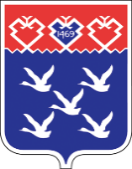 Чǎваш РеспубликиШупашкар хулиндепутатсен ПухăвĕЙЫШĂНУПредседатель Чебоксарского городского Собрания депутатов________________ Е.Н. КадышевВременно исполняющий полномочия главы города Чебоксары_________________ В.А. Доброхотов№ п/пНаименование (полное) некоммерческой организации1.Дата создания некоммерческой организации2.Дата и место регистрации
(при наличии)3.Дата и место последней перерегистрации (при наличии)4.Юридический адрес (при наличии)5.Фактический адрес, телефон, электронный адрес, адрес сайта6.Количество членов, участников, штатных сотрудников некоммерческой организации, чел.7.Основные направления общественной деятельности некоммерческой организации8.Количество и перечень реализованных программ и проектов, их результаты9.Сведения о дипломах, наградах и иных поощрениях1.Ф.И.О. кандидата2.Дата рождения (число, месяц, год)3.Место рождения4.Гражданство (если изменяли, то укажите, когда и по какой причине, если имеется гражданство другого государства – укажите)5.Образование (когда и какие учебные заведения окончили, направление подготовки или специальность по диплому, квалификация по диплому)6.Послевузовское профессиональное образование (наименование образовательного или научного учреждения, год окончания), ученая степень или звание (когда присвоены)7.Были ли Вы судимы, когда и за что8.Трудовая деятельность за последние 10 лет9.Государственные награды, иные награды и знаки отличия10.Опыт работы в общественной сфере, перечень занимаемых выборных должностей11.Место жительства (адрес регистрации, фактического проживания), номер телефона, электронная почта12.Дополнительные сведения (участие в выборных представительных органах, другая информация, которую желаете сообщить о себе)